University of Leeds – Support staff recruitment data 1 August 2020 – 31 July 2021IntroductionThe following information provides support staff recruitment data for the period August 2020 – July 2021. These data are provided by the following protected characteristics: caring responsibilities; disability; ethnicity; gender; gender reassignment; religion or belief; and sexual orientation. For each protected characteristic, the data are broken down by the following three stages of the University’s recruitment process: application; interview; and appointment.During this period 10,379 applications were received for support staff positions, 2,138 individuals were interviewed and 525 were appointed.For comparison, during 2019-20 13,790 applications were received for support staff positions, 2,542 individuals were interviewed and 489 were appointed.Data are rounded to the nearest whole percent and therefore may not always total 100%.Caring responsibilities  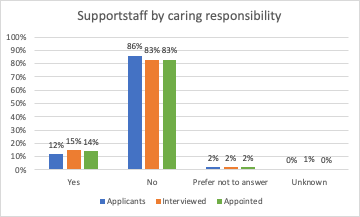 CommentaryDuring the academic year 2020-21, 11% of support staff applicants (11% 2019-20), 15% of support staff interviewees (14% 2019-20) and 14% of appointed support staff (12% 2019-20) declared they had caring responsibilities.Disability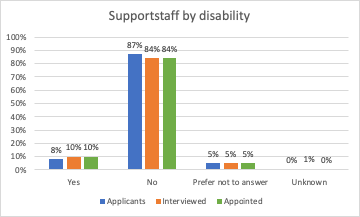 CommentaryDuring the academic year 2020-21, 8% of support staff applicants (7%, 2019-20), 10% of support staff interviewees (8%, 2019-20) and 10% of appointed support staff (6%, 2019-20) declared a disability. Ethnicity 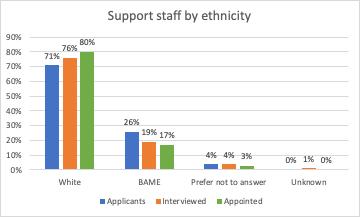 CommentaryDuring the academic year 2019-20, 26% of support staff applicants (27%, 2019-20), 19% of support staff interviewees (16%, 2019-20) and 17% of support staff appointments (15%, 2019-20) identified as Black, Asian, Mixed or Other ethnicity. Gender 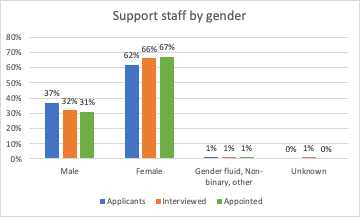 CommentaryDuring the academic year 2020-21, 62% of support staff applicants (62%, 2019-20), 66% of support staff interviewees (64%, 2019-20) and 67% of support staff appointments (69%, 2019-20) were female. During the same period 37% of support staff applicants (38%, 2019-20) and 31% of support staff appointed during the academic year 2019-20 were male (31%,2019-20).Twelve applicants were gender fluid of which 2 were interviewed but none appointed. 63 applicants were non binary, with 13 interviewed and 7 appointed. 46 applicants were of other gender, 14 were interviewed, and two appointed.Gender reassignment“Is your gender identity the same as the gender you were assigned at birth?”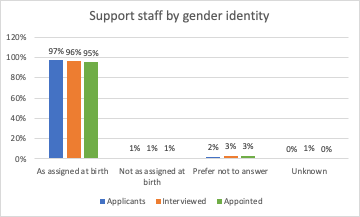 CommentaryDuring the academic year 2021-21, 1% of support staff applicants, 1% of support staff interviewees and 1% of support staff appointments declared that their gender identity did not match their gender as assigned at birth. This corresponds to 100 applicants, 16 interviewees and 7 appointments. The percentages are the same as for last year.Religion or Belief
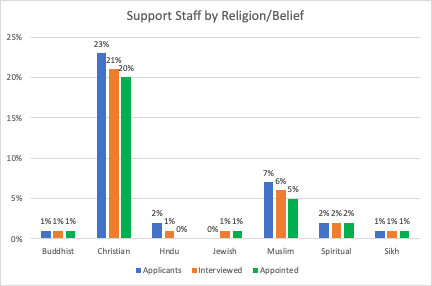 CommentaryDuring the academic year 2020-21, 54% of support staff applicants (52%, 2019-20) stated they had no religion, 23% were Christian (23%, 2019-20) and 7% were Muslim (9%, 2019-20). Of those appointed, 62% declared that they had no religion (56%, 2019-20), 20% were Christian (19%, 2019-20) and 5% were Muslim (6%, 2019-20).Sexual Orientation 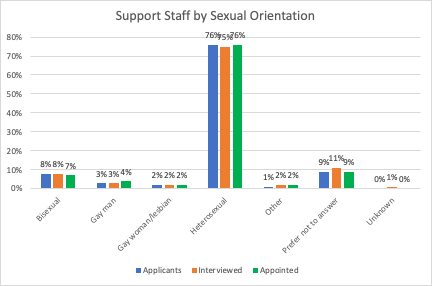 
CommentaryDuring the academic year 2020-21, 13% of support staff applicants stated they were either gay, lesbian or bisexual (11%, 2019-20). Of those support staff appointed during 2019-20, 14% stated they were gay, lesbian or bisexual (11%, 2019-20).YesNoPrefer not to answerUnknownApplicants12%86%2%0%Interviewed15%83%2%1%Appointed14%83%2%0%YesNoPrefer not to answerUnknownApplicants8%87%5%0%Interviewed10%84%5%1%Appointed10%84%5%0%WhiteBlackAsianMixedOtherPrefer not to answerUnknownApplicants71%5%14%4%3%4%0%Interviewed76%4%9%4%2%4%1%Appointed80%3%9%2%3%3%0%MaleFemaleGender fluidNon binaryOtherUnknownApplicants37%62%0%1%0%0%Interviewed32%66%0%1%0%1%Appointed31%67%0%1%0%0%As assigned at birthNot as assigned at birthPrefer not to answerUnknownApplicants97%1%2%0%Interviewed96%1%2%1%Appointed95%1%3%0%BuddhistChristianHinduJewishMuslimSpiritualSikhOtherNonePrefer not to answerUnknownApplicants1%23%2%0%7%2%1%1%54%9%0%Interviewed1%21%1%1%6%2%1%1%57%10%1%Appointed1%20%0%1%5%2%1%1%62%8%0%BisexualGay manGay woman/ lesbianHeterosexualOtherPrefer not to answerUnknownApplicants8%3%2%76%1%9%0%Interviewed8%3%2%75%2%11%1%Appointed8%4%2%76%2%9%0%